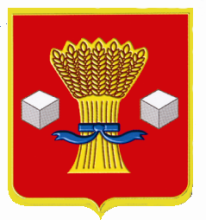 АдминистрацияСветлоярского муниципального района Волгоградской областиПОСТАНОВЛЕНИЕот 18.08.2020                      №  1399О внесении изменений в постановление администрацииСветлоярского муниципального района от 06.09.2019№ 1867 «Об утверждении Порядка составления и утверждения плана финансово-хозяйственной деятельности муниципальных бюджетных и автономных учрежденийСветлоярского муниципального района (Светлоярского городского поселения) Волгоградской области»В соответствии с Приказами Министерства финансов Российской Федерации от 31.08.2018 № 186н «О требованиях к составлению и утверждению плана финансово-хозяйственной деятельности государственного (муниципального) учреждения», руководствуясь Уставом Светлоярского муниципального района Волгоградской области, Уставом Светлоярского городского поселения Светлоярского муниципального района Волгоградской области,п о с т а н о в л я ю:Внести в постановление администрации Светлоярского муниципального района от 06.09.2019 № 1867 «Об утверждении Порядка составления и утверждения плана финансово-хозяйственной деятельности муниципальных бюджетных и автономных учреждений Светлоярского муниципального района (Светлоярского городского поселения) Волгоградской области», следующие изменения:Приложение 1 к Порядку составления и утверждения плана финансово-хозяйственной деятельности муниципальных бюджетных и автономных учреждений Светлоярского муниципального района (Светлоярского городского поселения) Волгоградской области изложить в новой редакции согласно приложению к настоящему постановлению.  Настоящее постановление вступает в силу с момента подписания.Отделу по муниципальной службе, общим и кадровым вопросам администрации Светлоярского муниципального района (Иванова Н.В.) разместить настоящее постановление в сети Интернет на официальном сайте Светлоярского муниципального района Волгоградской области.Отделу бюджетно-финансовой политики (Коптева Е.Н.) разместить настоящее постановление в сети Интернет на финансовом портале Светлоярского муниципального района Волгоградской области.Контроль над исполнением настоящего постановления возложить на начальника отдела бюджетно-финансовой политики администрации Светлоярского муниципального района Волгоградской области Подхватилину О.И.Глава муниципального района                                                           Т.В. РаспутинаАбраменко Е.Н.Планфинансово-хозяйственной деятельностина 20___ год и плановый период 20___ и 20___ годовРаздел 1. Поступления и выплаты____________________________________ 1  Указывается дата утверждения Плана уполномоченным лицом  учреждения - дата утверждения Плана.2  В графе 3 отражаются:    по  строкам  1100  -  1900  - коды аналитической группы подвида доходов бюджетов классификации доходов бюджетов;    по  строкам  1980  -  1990  - коды аналитической группы вида источников финансирования  дефицитов  бюджетов классификации источников финансирования дефицитов бюджетов;    по  строкам  2000  -  2652 - коды видов расходов бюджетов классификации расходов бюджетов;    по  строкам  3000  -  3030  - коды аналитической группы подвида доходов бюджетов  классификации  доходов  бюджетов,  по  которым планируется уплата налогов,  уменьшающих  доход  (в  том  числе  налог  на  прибыль,  налог на добавленную  стоимость, единый налог на вмененный доход для отдельных видов деятельности);    по  строкам  4000  -  4040  - коды аналитической группы вида источников финансирования  дефицитов  бюджетов классификации источников финансирования дефицитов бюджетов.    3   В графе 4 аналитический код не указывается.    4 По строкам 0001 и 0002 указываются планируемые суммы остатков средств на  начало  и  на  конец  планируемого  года,  если указанные показатели по решению   органа,   осуществляющего   функции   и   полномочия  учредителя, планируются   на   этапе   формирования   проекта  Плана  либо  указываются фактические  остатки  средств  при  внесении  изменений в утвержденный План после завершения отчетного финансового года.    5  Показатели прочих поступлений включают в себя в том числе показатели увеличения  денежных  средств  за  счет  возврата дебиторской задолженности прошлых  лет, включая возврат предоставленных займов (микрозаймов), а также за   счет  возврата  средств,  размещенных  на  банковских  депозитах.  При формировании  Плана  (проекта  Плана)  обособленному(ым)  подразделению(ям) показатель  прочих  поступлений  включает  показатель  поступлений в рамках расчетов между головным учреждением и обособленным подразделением.    6  Показатели  выплат  по  расходам  на  закупки товаров, работ, услуг, отраженные  в строке 2600 Раздела 1 "Поступления и выплаты" Плана, подлежат детализации  в  Разделе  2 "Сведения по выплатам на закупку товаров, работ, услуг" Плана.    7 Показатель отражается со знаком "минус".    8 Показатели  прочих  выплат  включают  в  себя в том числе показатели уменьшения   денежных   средств   за   счет   возврата   средств  субсидий, предоставленных  до начала текущего финансового года, предоставления займов (микрозаймов),  размещения  автономными  учреждениями  денежных  средств на банковских    депозитах.    При    формировании   Плана   (проекта   Плана) обособленному(ым)   подразделению(ям)  показатель  прочих  выплат  включает показатель  поступлений  в  рамках  расчетов  между  головным учреждением и обособленным подразделением.Раздел 2. Сведения по выплатам на закупки товаров, работ, услуг 9Руководитель учреждения(уполномоченное лицо учреждения)  __________________________   ______________________ ______________________________                                                                                                  (должность)                                           (подпись)                                       (расшифровка подписи) Исполнитель                                        __________________________ _______________________ ___________________                                                                                                 (должность)                                      (фамилия, инициалы)                    (телефон)«___» _________________ 20 ____г. ________________________________        9 В  Разделе 2 «Сведения по выплатам на закупку товаров, работ, услуг» Плана  детализируются  показатели  выплат  по  расходам на закупку товаров, работ, услуг, отраженные по соответствующим строкам Раздела 1 «Поступления и выплаты» Плана.9.1 В случаях, если учреждению предоставляются субсидия на иные цели, субсидия на осуществление капитальных вложений или грант в форме субсидии в соответствии с абзацем первым пункта 4 статьи 78.1 Бюджетного кодекса Российской Федерации в целях достижения результатов федерального проекта, в том числе входящего в состав соответствующего национального проекта (программы), определенного Указом Президента Российской Федерации от 7 мая 2018 г. N 204 "О национальных целях и стратегических задачах развития Российской Федерации на период до 2024 года" (Собрание законодательства Российской Федерации, 2018, N 20, ст. 2817; N 30, ст. 4717), или регионального проекта, обеспечивающего достижение целей, показателей и результатов федерального проекта (далее - региональный проект), показатели строк 26310, 26421, 26430 и 26451 Раздела 2 "Сведения по выплатам на закупку товаров, работ, услуг" детализируются по коду целевой статьи (8 - 17 разряды кода классификации расходов бюджетов, при этом в рамках реализации регионального проекта в 8 - 10 разрядах могут указываться нули).10 Плановые  показатели  выплат  на  закупку  товаров, работ, услуг по строке 26000 Раздела 2 «Сведения по выплатам на закупку товаров, работ, услуг» Плана распределяются на выплаты по контрактам  (договорам), заключенным  (планируемым к заключению) в  соответствии с гражданским законодательством Российской Федерации строки 26100 и 26200), а также по контрактам  (договорам),   заключаемым в соответствии с требованиями законодательства Российской Федерации и иных нормативных правовых актов о контрактной системе в сфере закупок товаров, работ, услуг для государственных и муниципальных нужд, с детализацией указанных выплат по контрактам (договорам), заключенным  до начала текущего финансового года (строка 26300) и планируемым к заключению в соответствующем финансовом году (строка 26400) и должны соответствовать показателям соответствующих граф по строке 2600 Раздела 1 «Поступления и выплаты» Плана.11 Указывается сумма договоров (контрактов) о закупках товаров, работ, услуг, заключенных без учета требований Федерального  закона № 44-ФЗ и Федерального закона № 223-ФЗ, в  случаях, предусмотренных указанными федеральными законами.12 Указывается сумма закупок товаров, работ, услуг, осуществляемых в соответствии с Федеральным законом № 44-ФЗ и Федеральным законом № 223-ФЗ.13 Государственным (муниципальным) бюджетным учреждением показатель не формируется.14 Указывается сумма закупок товаров, работ, услуг, осуществляемых в соответствии с Федеральным законом № 44-ФЗ.15 Плановые показатели выплат на закупку товаров, работ, услуг по строке 26500 государственного (муниципального) бюджетного учреждения должен быть не менее суммы показателей строк 26410, 26420, 26430, 26440 по соответствующей графе, государственного (муниципального) автономного учреждения - не менее показателя строки 26430 по соответствующей графе.»Управляющий делами                                                                                                                                                                                        Л.Н. ШершневаПРИЛОЖЕНИЕк постановлению администрации Светлоярского муниципального района от 18.08.2020  № 1399«Приложение 1к Порядку составления и утверждения плана финансово-хозяйственной деятельности муниципальных бюджетных и автономных учреждений Светлоярского муниципального района (Светлоярского городского поселения) Волгоградской области  от 06.09.2019 № 1867УТВЕРЖДАЮ                               ___________________________________________(наименование должности уполномоченного лица)___________________________________________ (наименование органа - учредителя (учреждения))________________    _________________________     (подпись)                   (расшифровка подписи)«____» _______________ 20__ г.Коды                                                                    от « ___» _____________ 20 ___ г.¹                                                                    от « ___» _____________ 20 ___ г.¹                                                                    от « ___» _____________ 20 ___ г.¹                                                                    от « ___» _____________ 20 ___ г.¹                                                                    от « ___» _____________ 20 ___ г.¹                                                                    от « ___» _____________ 20 ___ г.¹                                                                    от « ___» _____________ 20 ___ г.¹                                                                    от « ___» _____________ 20 ___ г.¹                                                                    от « ___» _____________ 20 ___ г.¹                                                                    от « ___» _____________ 20 ___ г.¹                                                                    от « ___» _____________ 20 ___ г.¹                                                                    от « ___» _____________ 20 ___ г.¹ДатаОрган, осуществляющийОрган, осуществляющийОрган, осуществляющийОрган, осуществляющийпо Сводному рееструфункции и полномочия учредителяфункции и полномочия учредителяфункции и полномочия учредителяфункции и полномочия учредителя________________________________________________________________________________________________________________________________________________________________________________________________________________________________________________________________________________________________________________________________________________________________________________________________________________________________________________________________________________________________________________________________________________________________глава по БКпо Сводному рееструИННУчреждениеУчреждение______________________________________________________________________________________________________________________________________________________________________________________________________________________________________________________________________________________________________________________________________________________________________________________________________________________________________________________________________________________________________________________________________________________________________________________________________________________________________________________________________________________________________________________________________________________________________________________________________________________________________________________________КППЕдиница измерения: руб.Единица измерения: руб.Единица измерения: руб.по ОКЕИ383Наименование показателяКод строкиКод по бюджетной классификации Российской Федерации²Аналитический код³СуммаСуммаСуммаСуммаНаименование показателяКод строкиКод по бюджетной классификации Российской Федерации²Аналитический код³на 20___г. текущий финансовый годна 20___г.первый год планового периодана 20___г.второй год планового периодаза пределами планового периода12345678Остаток средств на начало текущего финансового года40001ххОстаток средств на конец текущего финансового года40002ххДоходы, всего:1000в том числе:доходы от собственности, всего1100120в том числе:1110доходы от оказания услуг, работ, компенсации затрат учреждений, всего1200130в том числе:субсидии на финансовое обеспечение выполнения государственного (муниципального) задания за счет средств бюджета публично-правового образования, создавшего учреждение1210130субсидии на финансовое обеспечение выполнения государственного задания за счет средств бюджета Федерального фонда обязательного медицинского страхования1220130доходы от штрафов, пеней, иных сумм принудительного изъятия, всего1300140в том числе:1310140безвозмездные денежные поступления, всего1400150в том числе:целевые субсидии1410150субсидии на осуществление капитальных вложений1420150прочие доходы, всего1500180в том числе:Наименование показателяКод строкиКод по бюджетной классификации Российской Федерации²Аналитический код³СуммаСуммаСуммаСуммаНаименование показателяКод строкиКод по бюджетной классификации Российской Федерации²Аналитический код³на 20___г. текущий финансовый годна 20___г.первый год планового периодана 20___г.второй год планового периодаза пределами планового периода12345678доходы от операций с активами, всего1900в том числе:прочие поступления, всего51980хиз них:увеличение остатков денежных средств за счет возврата дебиторской задолженности прошлых лет1981510хРасходы, всего:2000хв том числе:на выплату персоналу, всего2100ххв том числе:оплата труда2110111хпрочие выплаты персоналу, в том числе компенсационного характера2120112хиные выплаты, за исключением фонда оплаты труда учреждения, для выполнения отдельных полномочий2130113хвзносы по обязательному социальному страхованию на выплаты по оплате труда работников и иные выплаты работникам учреждений, всего2140119хв том числе:на выплаты по оплате труда2141119хна иные выплаты работникам2142119хденежное довольствие военнослужащих и сотрудников, имеющих специальные звания2150131храсходы на выплаты военнослужащим и сотрудникам, имеющим специальные звания, зависящие от размера денежного довольствия2160133иные выплаты военнослужащим и сотрудникам, имеющим специальные звания2170134хстраховые взносы на обязательное социальное страхование в части выплат персоналу, подлежащих обложению страховыми взносами2180139хНаименование показателяКод строкиКод по бюджетной классификации Российской Федерации²Аналитический код³СуммаСуммаСуммаСуммаНаименование показателяКод строкиКод по бюджетной классификации Российской Федерации²Аналитический код³на 20___г. текущий финансовый годна 20___г.первый год планового периодана 20___г.второй год планового периодаза пределами планового периода12345678в том числе:на оплату труда стажеров2181139хсоциальные и иные выплаты населению, всего2200300хв том числе:социальные выплаты гражданам, кроме публичных нормативных социальных выплат2210320хиз них:пособия, компенсации и иные социальные выплаты гражданам, кроме публичных нормативных обязательств2211321хвыплата стипендий, осуществление иных расходов на социальную поддержку обучающихся за счет средств стипендиального фонда2220340хна премирование физических лиц за достижения в области культуры, искусства, образования, науки и техники, а также на предоставление грантов с целью поддержки проектов в области науки, культуры и искусства2230350хиные выплаты населению2240360уплата налогов, сборов и иных платежей, всего2300850хиз них:налог на имущество организаций и земельный налог2310851хиные налоги (включаемые в состав расходов) в бюджеты бюджетной системы Российской Федерации, а также государственная пошлина2320852хуплата штрафов (в том числе административных), пеней, иных платежей2330853хбезвозмездные перечисления организациям и физическим лицам, всего2400ххиз них:гранты, предоставляемые бюджетным учреждениям2410613хгранты, предоставляемые автономным учреждениям2420623хНаименование показателяКод строкиКод по бюджетной классификации Российской Федерации²Аналитический код³СуммаСуммаСуммаСуммаНаименование показателяКод строкиКод по бюджетной классификации Российской Федерации²Аналитический код³на 20___г. текущий финансовый годна 20___г.первый год планового периодана 20___г.второй год планового периодаза пределами планового периода12345678гранты, предоставляемые иным некоммерческим организациям (за исключением бюджетных и автономных учреждений)2430634гранты, предоставляемые другим организациям и физическим лицам2440810взносы в международные организации2450862хплатежи в целях обеспечения реализации соглашений с правительствами иностранных государств и международными организациями2460863прочие выплаты (кроме выплат на закупку товаров, работ, услуг)2500ххисполнение судебных актов Российской Федерации и мировых соглашений по возмещению вреда, причиненного в результате деятельности учреждения2520831храсходы на закупку товаров, работ, услуг, всего62600хв том числе:закупку научно-исследовательских и опытно-конструкторских работ2610241закупку товаров, работ, услуг в целях капитального ремонта государственного (муниципального) имущества2630243прочую закупку товаров, работ и услуг, всего2640244из них:капитальные вложения в объекты государственной (муниципальной) собственности, всего2650400в том числе:приобретение объектов недвижимого имущества государственными (муниципальными) учреждениями2651406строительство (реконструкция) объектов недвижимого имущества государственными (муниципальными) учреждениями2652407Наименование показателяКод строкиКод по бюджетной классификации Российской Федерации²Аналитический код³СуммаСуммаСуммаСуммаНаименование показателяКод строкиКод по бюджетной классификации Российской Федерации²Аналитический код³на 20___г. текущий финансовый годна 20___г.первый год планового периодана 20___г.второй год планового периодаза пределами планового периода12345678Выплаты, уменьшающие доход, всего73000100хв том числе:налог на прибыль73010хналог на добавленную стоимость73020хпрочие налоги, уменьшающие доход73030хПрочие выплаты, всего84000ххиз них:возврат в бюджет средств субсидии4010610х№ п/пНаименование показателяКоды строкГод начала закупкиКод по бюджетной классификации Российской Федерации9.1СуммаСуммаСуммаСуммаСуммаСумма№ п/пНаименование показателяКоды строкГод начала закупкиКод по бюджетной классификации Российской Федерации9.1на 20___г. (текущий финансовый год)на 20___г. (текущий финансовый год)на 20___г.(первый год планового периода)на 20___г.(второй год планового периода)на 20___г.(второй год планового периода)за пределами планового периода12344.15567781Выплаты на закупку товаров, работ, услуг, всего1026000х1.1.в том числе:по контрактам (договорам), заключенным до начала текущего финансового года без применения норм Федерального закона от 5 апреля 2013 г. № 44-ФЗ "О контрактной системе в сфере закупок товаров, работ, услуг для обеспечения государственных и муниципальных нужд" (Собрание законодательства Российской Федерации, 2013, № 14, ст. 1652; 2018, № 32, ст. 5104) (далее - Федеральный закон № 44-ФЗ) и Федерального закона от 18 июля 2011 г. № 223-ФЗ "О закупках товаров, работ, услуг отдельными видами юридических лиц" (Собрание законодательства Российской Федерации, 2011, № 30, ст. 4571; 2018, № 32,ст. 5135) (далее - Федеральный закон № 223-ФЗ)12 1126100х1.2. по контрактам (договорам), планируемым к заключению в   соответствующем финансовом году без применения норм   Федерального закона № 44-ФЗ и Федерального закона № 223-ФЗ 11       26200х1.3.по контрактам (договорам), заключенным до начала текущего финансового года с учетом требований  Федерального закона №44-ФЗ и Федерального закона № 223-ФЗ12       26300х1.3.1    в том числе:    в соответствии с Федеральным законом № 44-ФЗ26310хх         из них9.126310.11.3.2    в соответствии с Федеральным законом № 223-ФЗ26320хх1.4.по контрактам (договорам), планируемым к заключению в соответствующем финансовом году с учетом требований Федерального закона № 44-ФЗ и Федерального закона № 223-ФЗ1226400х1.4.1в том числе:за счет субсидий, предоставляемых на финансовое обеспечение выполнения государственного (муниципального) задания26410х№ п/пНаименование показателяКоды строкГод начала закупкиКод по бюджетной классификации Российской ФедерацииСуммаСуммаСуммаСуммаСуммаСумма№ п/пНаименование показателяКоды строкГод начала закупкиКод по бюджетной классификации Российской Федерациина 20___г. (текущий финансовый год)на 20___г.(первый год планового периода)на 20___г.(первый год планового периода)на 20___г.(первый год планового периода)на 20___г.(второй год планового периода)за пределами планового периода12344.15666781.4.1.1в том числе:в соответствии с Федеральным законом № 44-ФЗ26411х1.4.1.2в соответствии с Федеральным законом № 223-ФЗ1326412х1.4.2за счет субсидий, предоставляемых в соответствии с абзацем вторым пункта 1 статьи 78.1 Бюджетного кодекса Российской Федерации26420х1.4.2.1в том числе:в соответствии с Федеральным законом № 44-ФЗ26421хиз них9.126421.1х1.4.2.2в соответствии с Федеральным законом № 223-ФЗ1326422х1.4.3за счет субсидий, предоставляемых на осуществление капитальных вложений1426430х     из них9.126430.1х1.4.4за счет средств обязательного медицинского страхования26440х1.4.4.1в том числе:в соответствии с Федеральным законом № 44-ФЗ26441х1.4.4.2в соответствии с Федеральным законом № 223-ФЗ1326442х1.4.5за счет прочих источников финансового обеспечения26450х1.4.5.1в том числе:в соответствии с Федеральным законом № 44-ФЗ26451хиз них9.126451.1х1.4.5.2в соответствии с Федеральным законом № 223-ФЗ26452х2Итого по контрактам, планируемым к заключению в соответствующем финансовом году в соответствии с Федеральным законом № 44-ФЗ, по соответствующему году закупки1526500хв том числе по году начала закупки:265103Итого по договорам, планируемым к заключению в соответствующем финансовом году в соответствии с Федеральным законом № 223-ФЗ, по соответствующему году закупки26600хв том числе по году начала закупки:26610СОГЛАСОВАНО______________________________________________________________________________                                            (наименование должности уполномоченного лица органа-учредителя)_______________________________               __________________________________________________________                          (подпись)                                                                      (расшифровка подписи)«____» _____________________ 20____г.